KARTA PRACYKOLOROWE PALMYPrzeczytaj wiersz, a następnie rozwiąż zadania znajdujące się poniżej.„Kolorowe palmy”Przed Wielkanocą jest taka niedziela,Która obfituje wieloma kolorami.Dzięki temu raz do rokuMożemy cieszyć się palmami.Mogą być duże, małe,Kolorowe zaś są całe.A w nich się skarby ukrywają,Zdradzę, jak się nazywają:Gałązki wierzby, na nich kotki marcowe,Kwiaty z bibuły, kłosy zbożowe.Ozdabiamy bukszpanem oraz kwiatami,Całość dekorujemy kolorowymi wstążkami.Zadanie 1. Odpowiedz na pytania:a) Jak nazywa się niedziela, w czasie której zanosimy do kościoła palmy?b) Jakie mogą być palmy?c) Z czego są zrobione?Zadanie 2. Rozwiąż rebus, a dowiesz się, w jakiej miejscowości w Polsce co roku odbywa się konkurs na najdłuższą palmę. Pamiętaj, że nazwy miejscowości zapisujemy z dużej litery.                                    żka   +   r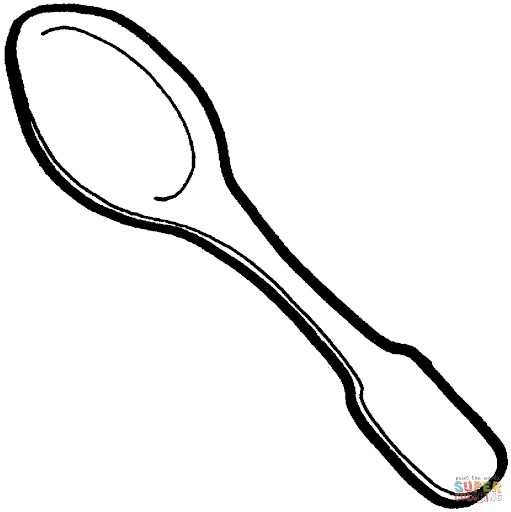 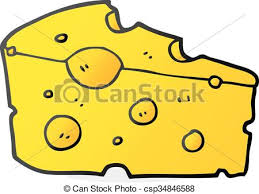 Rozwiązanie: ………………………………………………………………………Zadanie 3. Te sylaby się pomieszały. Znajdź ich właściwe miejsce i zapisz obok prawidłowe wyrazy.a) kawielnoc - …………………………………………………b) mapal - ……………………………………………………….c) bawierz - ……………………………………………………..d) panbuksz - …………………………………………………..e) bułabi - ……………………………………………………….f) sykło - ………………………………………………………….Zadanie 4. Dopisz pierwsze litery w podanych wyrazach.Zadanie 5. Przeczytaj ciągi wyrazowe. Przepisz obok wyrażenia, rozdzielając wyrazy.a) niedzielapalmowa - ……………………………………………………………………………………………..b) marcowekotki - ……………………………………………………………………………………………………c) zbożowekłosy - ……………………………………………………………………………………………………..d) wierzbowegałązki - ……………………………………………………………………………………………….e) ozdobionewstążkami - ………………………………………………………………………………………….f) kwiatyzbibuły - ………………………………………………………………………………………………………Zadanie 6. Zaprojektuj i narysuj swoją wymarzoną palmę.Karta pracy rozwija kompetencje kluczowe w zakresie rozumienia i tworzenia informacji, osobiste oraz kompetencje w zakresie umiejętności uczenia się.Autor: Joanna Świąteka) … i b u ł ab) … i e r z b ac) … a l m ad) … b o ż ee) … u k s z p a nf) … s t ą ż k i